This week we are continuing to read…Child’s name ___________________________   Adult’s name ___________________________Week 4 Vocabulary GuideTeachers need to print…*This week’s letter (front and back)*Vocabulary Guide*If You’re a Leader and You Know It”*Possibly another weather calendarUnit 1: Building Strong CommunitiesWeek 4: How do people become leaders? Unit 1: Building Strong CommunitiesWeek 4: How do people become leaders? Unit 1: Building Strong CommunitiesWeek 4: How do people become leaders? Unit 1: Building Strong CommunitiesWeek 4: How do people become leaders? Unit 1: Building Strong CommunitiesWeek 4: How do people become leaders? Unit 1: Building Strong CommunitiesWeek 4: How do people become leaders? Dear Families, As we learn about what makes a strong community, we are starting to think about leaders. What do they do? How do people become leaders? What kinds of leaders are there in our communities? Here are some activities to do with your child this week. When you do an activity, check the box. You don’t have to do every activity and you can do any of them more than once. Remember to make time for reading, too! Please help your child return this Family Links to school at the end of the week. We hope you enjoy learning with your child!Dear Families, As we learn about what makes a strong community, we are starting to think about leaders. What do they do? How do people become leaders? What kinds of leaders are there in our communities? Here are some activities to do with your child this week. When you do an activity, check the box. You don’t have to do every activity and you can do any of them more than once. Remember to make time for reading, too! Please help your child return this Family Links to school at the end of the week. We hope you enjoy learning with your child!Dear Families, As we learn about what makes a strong community, we are starting to think about leaders. What do they do? How do people become leaders? What kinds of leaders are there in our communities? Here are some activities to do with your child this week. When you do an activity, check the box. You don’t have to do every activity and you can do any of them more than once. Remember to make time for reading, too! Please help your child return this Family Links to school at the end of the week. We hope you enjoy learning with your child!Dear Families, As we learn about what makes a strong community, we are starting to think about leaders. What do they do? How do people become leaders? What kinds of leaders are there in our communities? Here are some activities to do with your child this week. When you do an activity, check the box. You don’t have to do every activity and you can do any of them more than once. Remember to make time for reading, too! Please help your child return this Family Links to school at the end of the week. We hope you enjoy learning with your child!Dear Families, As we learn about what makes a strong community, we are starting to think about leaders. What do they do? How do people become leaders? What kinds of leaders are there in our communities? Here are some activities to do with your child this week. When you do an activity, check the box. You don’t have to do every activity and you can do any of them more than once. Remember to make time for reading, too! Please help your child return this Family Links to school at the end of the week. We hope you enjoy learning with your child!Dear Families, As we learn about what makes a strong community, we are starting to think about leaders. What do they do? How do people become leaders? What kinds of leaders are there in our communities? Here are some activities to do with your child this week. When you do an activity, check the box. You don’t have to do every activity and you can do any of them more than once. Remember to make time for reading, too! Please help your child return this Family Links to school at the end of the week. We hope you enjoy learning with your child!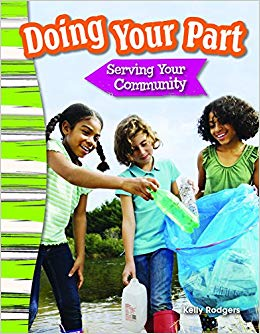 Doing Your Part: Serving Your Communityby Kelly RodgersGo to the library or look on your bookshelf at home to find more books about leaders in communities—or about anything that interests you!Your child is practicing reading “If You’re a Leader and You Know It” (attached). Read it together!Go to the library or look on your bookshelf at home to find more books about leaders in communities—or about anything that interests you!Your child is practicing reading “If You’re a Leader and You Know It” (attached). Read it together!Go to the library or look on your bookshelf at home to find more books about leaders in communities—or about anything that interests you!Your child is practicing reading “If You’re a Leader and You Know It” (attached). Read it together!Go to the library or look on your bookshelf at home to find more books about leaders in communities—or about anything that interests you!Your child is practicing reading “If You’re a Leader and You Know It” (attached). Read it together!Reading LogYour child can read to you, and you can read to your child.It’s always a good idea to read a book many times. We can find something new in a book each time we read the words or look at the illustrations.  Reading LogYour child can read to you, and you can read to your child.It’s always a good idea to read a book many times. We can find something new in a book each time we read the words or look at the illustrations.  Title and AuthorWhat do you think? Unit 1: Building Strong CommunitiesWeek 4: How do people become leaders? Unit 1: Building Strong CommunitiesWeek 4: How do people become leaders? Unit 1: Building Strong CommunitiesWeek 4: How do people become leaders? Unit 1: Building Strong CommunitiesWeek 4: How do people become leaders? Unit 1: Building Strong CommunitiesWeek 4: How do people become leaders? Unit 1: Building Strong CommunitiesWeek 4: How do people become leaders? Read together!at least 10 minutes every dayRecord your reading on the back of this page. Read together!at least 10 minutes every dayRecord your reading on the back of this page. 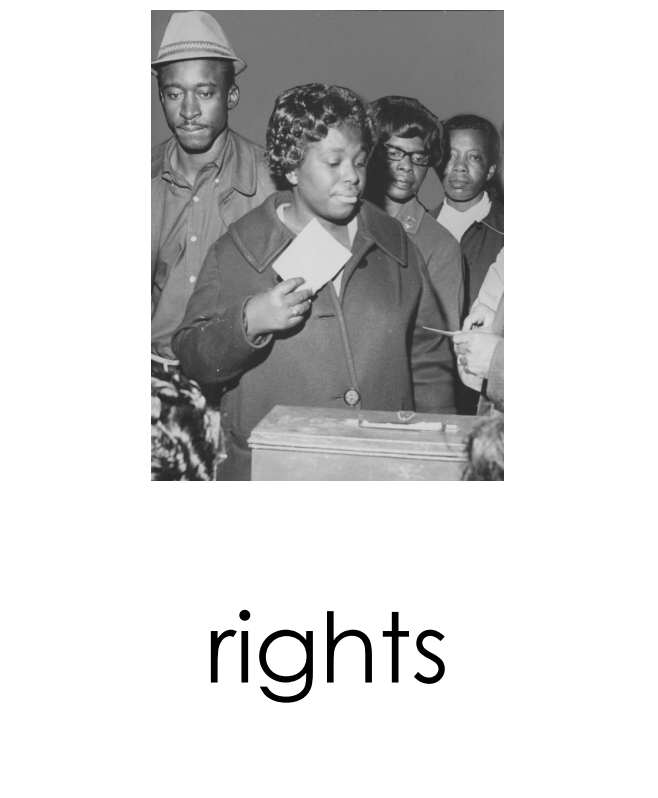 things that a society believes every person should have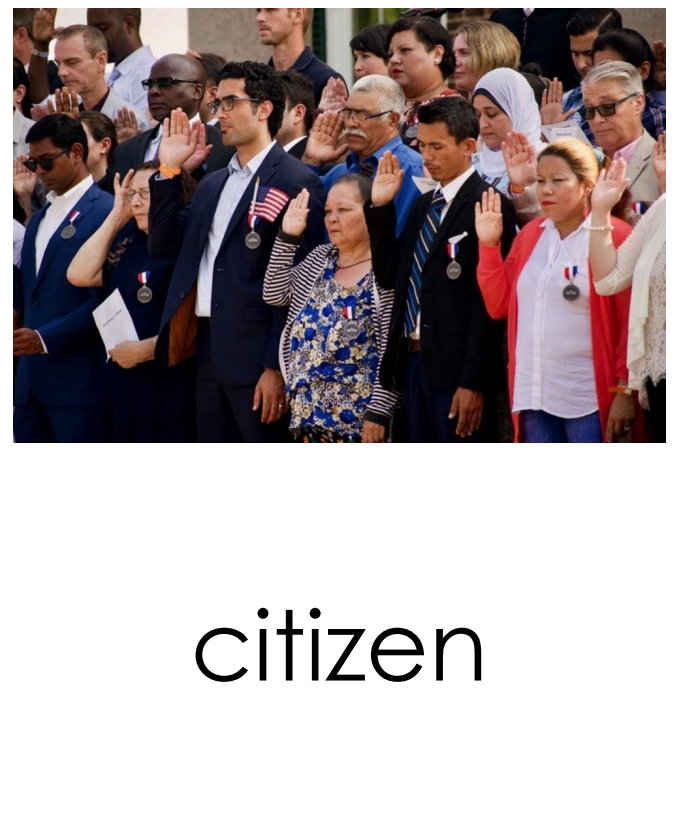 someone who was born in a place, or someone who agrees to follow laws and contribute to the community of a place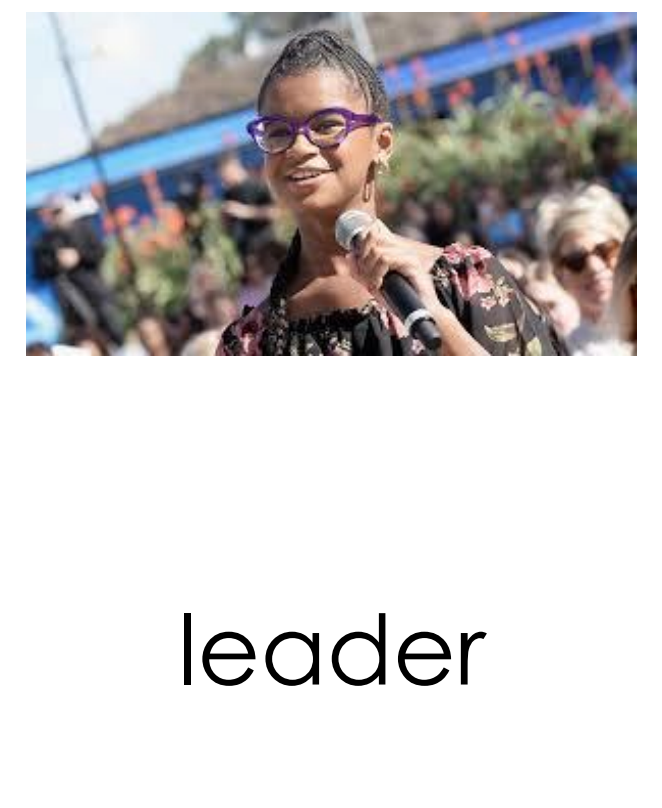 someone who guides other people by telling or showing them what to do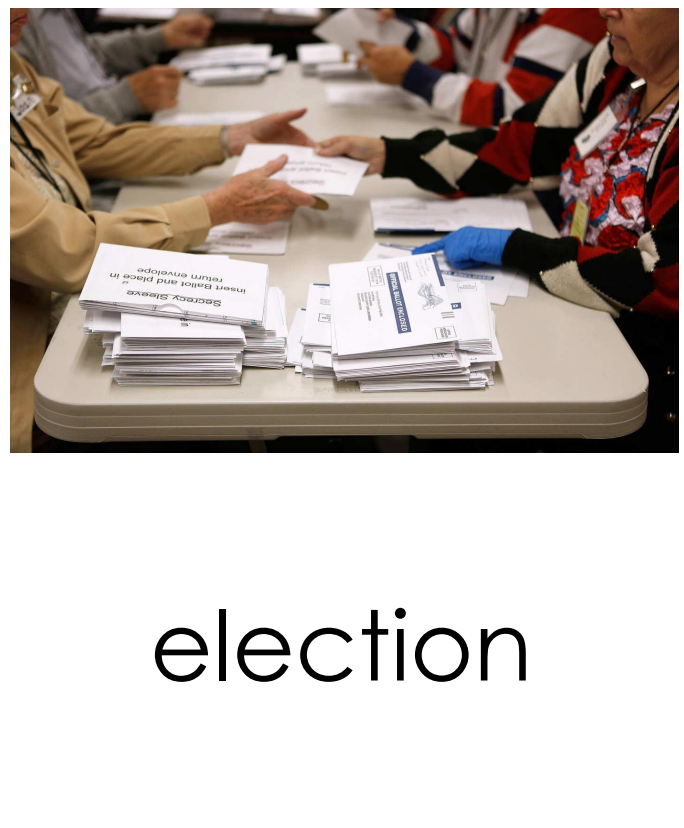 the act of choosing someone for public office with a vote